Please note – this learning resource has been produced by the GUMS Academic Team. It is possible that there are some minor errors in the questions/answers, and other possible answers that are not included below. Make sure to check with other resources.SCENARIO 3: Paramedics are called to a local park by a jogger who noticed a young female slumped over a bench. The paramedics find a driver's license and identify the female as Mrs Sims. She has fresh IV track marks on her arm and laboured and shallow breathing at a rate of 4 breaths per minute. Mrs Sims is unresponsive to her name, and her eyes are dilated.   1. What is heroin?Heroin is an opioid drug what interacts with opioid receptors in the body to give euphoria. 2. What are the major effects of opiates?There are three main opioid receptors that mediate the effects of opioids beingMu = analgesia, euphoria, sedation, respiratory depression, GI dysmotility and physical dependenceKappa = Analgesia, diuresis, miosis and dysphoriaDelta = Analgesia, inhibition of dopamine release and cough suppressionThey are GPCR (g protein coupled receptors) that when activated cause a variety of downstream cellular signals (mainly open K channels and inhibit Ca channels opening), with a net result of modulating the release of neurotransmitters.There are four major effects caused by opioidsEuphoria -> Increased dopamine released in mesolimbic system Analgesia -> Inhibition of nociceptive information at multiple points from the peripheral nerves to the central nervous system. Sedation -> Similar to analgesia, opioids upregulate inhibitory signals within the brain and reduce afferent component of pain and sensation.Constipation -> Opioids increase tone and reduce motility in many parts of the GI tract, done through interactions nerves supplying the smooth muscle.3. What are some signs and symptoms of Heroin/ opioid overdose and explain why respiratory depression occurs?There are three main signs of an opiate overdose1. Respiratory depression (Decrease rate and tidal volume)2. Altered mental status3. Miosis (constriction) (Normal pupil examination doesn’t exclude opioid toxicity)However other signs and symptoms (some being non-specific) include - Decreased bowel sounds- Decreased heart rate and blood pressure- Hypothermia Opioids inhibit nerve signal transduction in the brain including to the dorsal and ventral respiratory groups in the Pons. Specifically, mu receptors cause a diminished response to hypercapnia and a decreased respiratory response to hypoxia, leading to decreased stimulus to breathe and development of apnoea. 4. What is a likely diagnosis for Mrs. Sims signsOpioid/ heroin overdoseThe paramedics decide to administer Naloxone based on Mrs. Sims signs and symptoms5. What is naloxone and how does it work? Is a single dose sufficient? Naloxone is an opioid receptor antagonist. It works to competitively antagonise the opioid receptors and reduce the effects of opioids in overdose. Naloxone is a short acting medication that only lasts 5 min. Therefore, continued administration is required as IV drugs such as heroin can persist in the body and effects of overdose can reoccur once naloxone wears off. A naloxone drip may be initiated in hospital.The paramedics decide to transport Mrs. Sims to hospital for observation and continued naloxone therapy. Whilst in hospital Mrs. Sims expresses her desire to get clean. She is referred to the ATODS (Alcohol, tobacco and other drugs service) and it is decided that as Mrs. Sims mainly uses heroin, methadone is to be initiated.6. What is MethadoneMethadone is a long acting (24 hours) opioid that is used to replace heroin to reduce withdrawal symptoms, reduce craving for opiods, reduces the euphoric effects of illicit opioid use (due to maintaining high levels of opioid tolerance).7. Why would this help Mrs. Sims with her addiction to heroin (also explain half-life and its relevance)Methadone, being an opioid, works at the same receptors as heroin and hence satisfies the bodies cravings for heroin in addicted persons.Methadone has a long half-life and hence does not lead to drastic drops in drug levels leading to addiction.Methadone has a stronger binding affinity as well, therefore will stay attached to the receptors and other opioids e.g., heroin cannot bind. Half-LifeTime taken for plasma conc. of a drug to decrease to 50% its originalClinical importance – drugs with short half-lives need to be given more often (drugsgiven approx every 1-2 half-lives)Pharmacokinetics of drugs can be altered – slow-release formulationsImportant to note that some drugs can exhibit actions longer than their stated half-livesdue to secondary cellular changes after drug eliminated, or actions ofmetabolitesHeroin – half-lives approx 10 mins – but metabolised to morphine which hassignificantly longer half-lives 3-4 hrsNaloxone – average half-lives approx 60 mins8. Explain the clinical definitions of tolerance, dependence and withdrawal and relate them to Mrs. Sims situation ToleranceDecreased response to a drug, requiring increased dose to achieve same/desired effectCross tolerance – tolerance to drugs within the same classTachyphylaxis – sudden onset drug tolerance which is not dose dependentMechanisms include change in receptors (phosphorylation), down regulation ofreceptor numbers, induction of enzymes (CYP450), receptor desensitization(decoupling of G-proteins), changes in cellular pathways (cAMP production)DependencePhysical – compulsive need to use a substance repeatedly in order to avoid withdrawal symptomsPerson is dependent on the drug to function ‘normally’, due to adaptive changes in receptors, transporters mentioned aboveWithdrawal-  Physical and psychological reactions when the body is deprived of substances. - Effects seen from cellular changes above and changes in homeostasis. 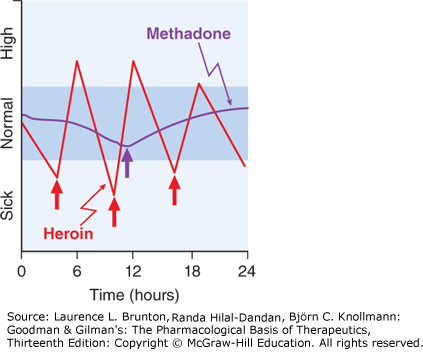 ADDITIONAL QUESTIONSDescribe the mechanisms that remove or destroy the neurotransmitter after its release, giving examples of the various mechanisms.Degradation Enzymes in synaptic cleft break the NT down into substances which have no effect on receptors. These substances may or may not be recycled to make more NT. E.g., acetylcholinesterase breaks down Ach 🡪 choline and acetyl CoAReuptakeNT which doesn’t bind to receptor can re-enter the presynaptic cell through channels in the membrane – i.e. it gets recycledAuto receptorsNT can bind to receptors located on the pre-synaptic membrane. If excess NT binds to these, it signals the neuron to stop releasing NT by opening less Ca channelsExplain how drugs exert their effects through receptors for endogenous ligands, using heroin and naloxone as examplesBinding of a ligand to a receptor initiates a conformational change which in turn activates acellular responseAffinity = binding to the receptorEfficacy = stimulating the receptor, producing effectAgonists = drugs that stimulate receptors and mimic endogenous messengers and producean effect e.g., heroinAntagonists = drugs that block receptors and prevent signal being sent or reduce intensity.Can also block agonists from binding e.g., naloxonePlease provide feedback for this case at: https://forms.office.com/r/5rANEjhyrQ 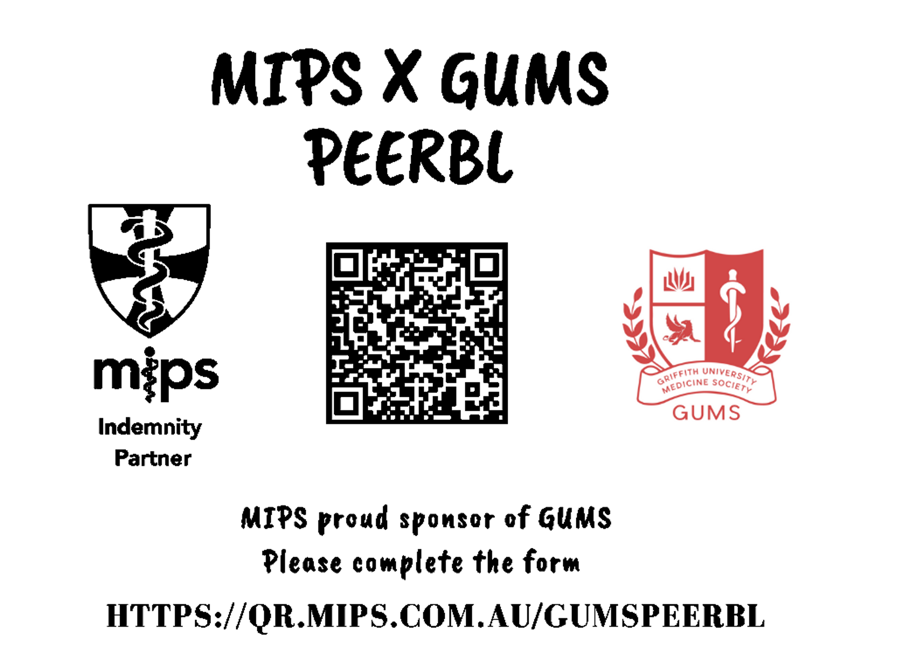 